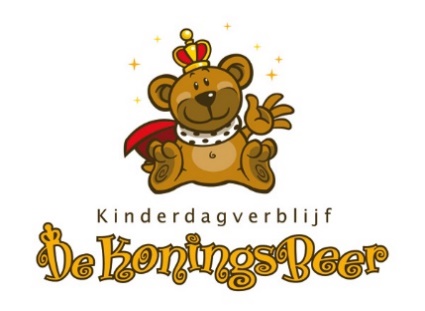 Pedagogisch medewerker VSO/TSO/BSO (minimaal 18 uur)Wij zijn op zoek naar een gezellige college die van aanpakken weet, die voornamelijk verantwoordelijk zal zijn voor de VSO/BSO en ook de TSO (tussen-schoolse opvang) coördineert. Daarnaast zou het wenselijk zijn als je bij ziekte of vakanties van collega’s wil invallen op de groepen op het kinderdagverblijf. Ben jij deze veelzijdige, sociale collega? Dan ben jij degene die wij zoeken!Over De KoningsbeerKinderdagverblijf De Koningsbeer is gevestigd in het centrum van Riel. Het kinderdagverblijf bevindt zich in het nieuwe kindcentrum De Vonder. Dit zorgt voor een optimale samenwerking tussen het kinderdagverblijf en de basisschool. Het overblijven (TSO) vindt plaats op deze locatie. (Goirleseweg 3) Onze Sport en Spel BSO is gevestigd in de blokhut van manege het Zandeind, deze locatie biedt genoeg ruimte en mogelijkheden om voor de kinderen na school een leuke en sportieve tijd te hebben. Met een uitdagend week programma is er genoeg ruimte en tijd om actief bezig te zijn, maar ook om gezellig te knutselen, spelen en chillen. We zitten lekker dicht bij de bossen om er op uit te gaan en ook kunnen we actieve spelletjes doen in de gymzaal van kindcentrum de Vonder. Wie ben jij?Een enthousiaste en verantwoordelijke medewerker met een positieve instelling.Je bent in het bezit van een relevant diploma. (SPW 3 of 4, SPH, pedagogiek, Pabo, Sport en bewegen, CIOS of ALO)Het zal voornamelijk gaan om de maandag, dinsdag en donderdag, maar enige flexibiliteit wordt op prijs gesteld.Wat wij je biedenEen informele en open werksfeer waarin je onderdeel bent van een jong en enthousiast, gezellig team.Salaris conform cao kinderopvang.De mogelijkheid tot nog verdere uitbreiding van contracturen.Veel ruimte voor eigen initiatief en ideeën.  
SolliciterenBen jij enthousiast geworden en zie jij jezelf graag werken bij kinderdagverblijf De Koningsbeer? Stuur dan je CV en motivatiebrief naar: info@dekoningsbeer.nl t.a.v. Marlies de Beer